Event or Restaurant NameRestauranteurs’ names: 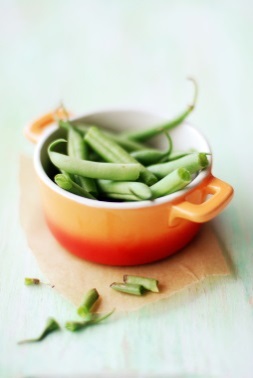 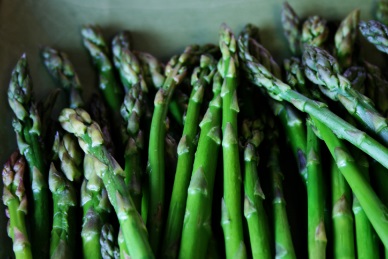 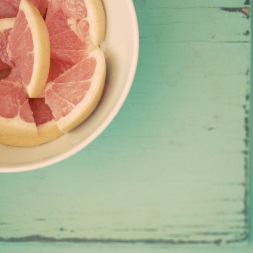 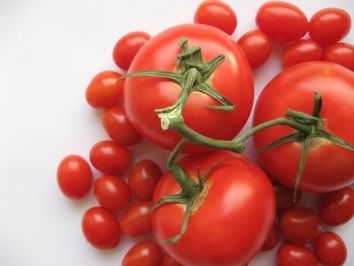 Appetizer(s) namesMenu item description and nutrition info or how to make it healthier.Main dish nameMenu item description and nutrition info or how to make it healthier.Side dishes names’Menu item description and nutrition info or how to make it healthier.Dessert nameMenu item description and nutrition info or how to make it healthier.Event or Restaurant NameRestauranteurs’ names: Event or Restaurant NameRestauranteurs’ names: Appetizer(s) namesMenu item description and nutrition info Main dish nameMenu item description and nutrition info Side dishes names’Menu item description and nutrition info Dessert nameMenu item description and nutrition info 